Comprehension challenging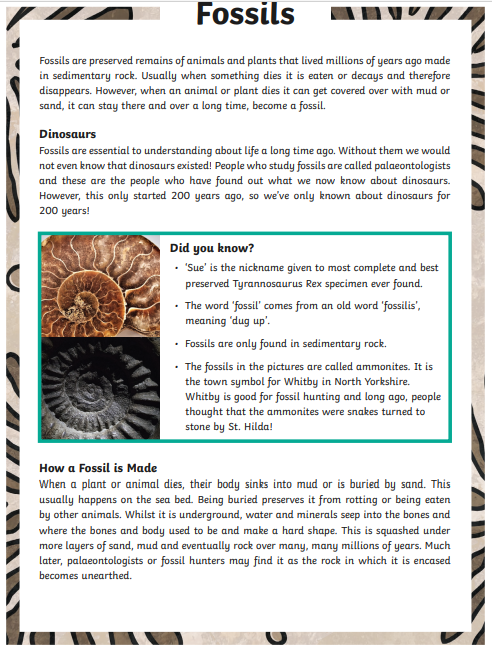 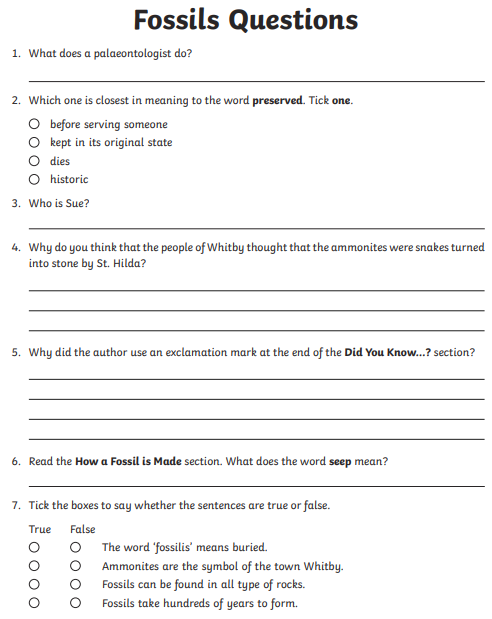 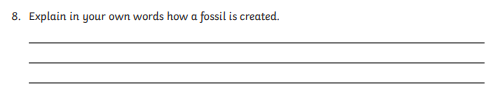 Answers below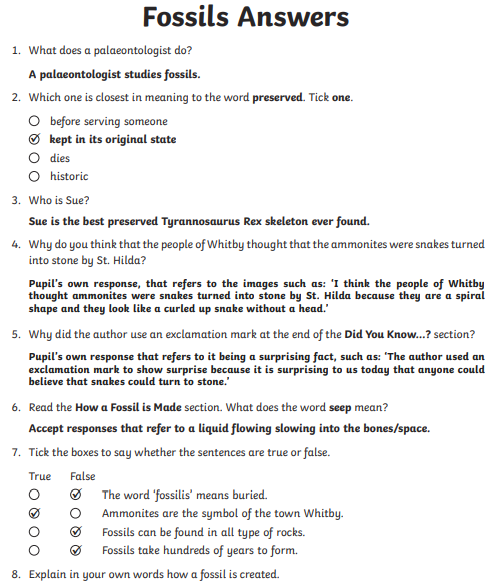 